О ШКОЛЕ«Международная летняя школа АТУ - 2019» в целях развития академической мобильности между профильными вузами Алматинский технологический университет предлагает Вашему вниманию программу летней школы для студентов и магистрантов по направлениям подготовки в области химической технологии органических веществ и экологии. Целью мероприятия является знакомство с последними достижениями и технологиями в сфере органического и нефтехимического производства, и экологического мониторинга в сфере охраны окружающей среды.    Участники международной летней школы получат практические навыки по таким дисциплинам, как технология производства и переработки полимеров, технология глубокой переработки нефтяного сырья, технология органического и нефтехимического производства, физико-химические методы анализа нефти и нефтепродуктов, управление природопользованием, стандартизация и сертификация в области охраны окружающей среды, экологическое моделирование, экологический мониторинг промышленных предприятий. ДеятельностьЛетняя школа включает в себя множество мастерских по направлениям: химической технологии и экологии. Продолжительность программы составляет 30 часов.По итогам международной летней школы участникам выдается сертификат.Участие в летней школе составляет 15 000 (пятнадцать тысяч) тенге, включая оплату за проживание в общежитии. Расходы на проезд и питание оплачиваются участниками самостоятельно.Период прохождения летней школы с 3 июня по 07 июня 2019 г.	СодержаниеМероприятие проводится в течение 5 дней на базе технопарка АТУ, оснащенного новыми оборудованиями.	Основная часть дня в Международной летней школе посвящена лекциям, семинарам, также в программу включены экскурсии на ведущих предприятиях химического и экологического профиля.	В рамках программы летней школы проводятся культурные мероприятия: праздники, концерты, фотосессии, открытые презентации работ мастерских, ознакомительный тур по городу Алматы.УчастникиЛекторы Международной летней школы АТУ-2019 – известные исследователи, ученые, опытные мастера ведущих предприятий РК.Ниже приведены некоторые из них:Калмуратова А.А. - к.х.н., Генеральный директор НЦ экспертизы нефтепродуктов «Органик». Одно из ведущих предприятий малого и среднего бизнеса в сфере оказания услуг экспетизы, сертификации нефти, нефтепро-дуктов, газа, химических реагентов для нефтяной промышленности; мониторинга качества нефтепродуктов на нефтбазах и АЗСМырхеева Д.Н. - технический директор ТОО «Envico». Одна из ведущих экологических компаний, оказывающая услуги на проведение экологического мониторинга, аудита, проектирования и нормирования в сфере охраны окружающей среды; основные заказчики производственные предприятия нефтягазовой промышленности.             Джаманбаева Г.Ж. - директор испытательной лаборатории ТОО Республиканского научно-производственного и информационного центра (РНПиИЦ) «Казэкология». Центр оказывает услуги по разработке проектов экологических нормативов предельно допустимых выбросов (ПДВ) загрязняющих веществ в атмосферу, оценка воздействия на окружающую среду хозяйственной деятельности (ОВОС), экологических программ комплексного использования природных ресурсов РК. Козыбаев А.К. – к.х.н., директор аккредитованной НИЛ «Пищевая безопасность» при АТУ. Лаборатория располагает современным парком приборов, оказывает услуги проведения физико-химических методов анализа биологической ценности и безопасности пищевых продуктов, хозяйственно-питьевой воды. Таусарова Б.Р. – д.х.н., профессор кафедры ХХТиЭ АТУ. Лектор, ученый в области химической технологии полимерных материалов, разработки инновационных технологий получения наноматериалов с полифункцио-нальными свойствами.Курманалиев М.К. – д.х.н., профессор кафедры ХХТиЭ АТУ. Лектор, ученый в области химической технологии полимерных материалов, синтеза и исследования свойств высокоселективных ионообменных материалов для сорбции и разделения ионов металлов.Алмабеков О.А. – д.х.н., профессор кафедры ХХТиЭ АТУ. Лектор, ученый в области глубокой переработки нефтяного сырья, разработки полимерных композиционных материалов.Ягудеев Т.А. – д.х.н., профессор кафедры ХХТиЭ АТУ. Лектор, ученый в области технологии органического синтеза и тонкого органического анализа, технологии органического и нефтехимического производства.Дарибаев Ж.Е. – д.т.н., профессор кафедры ХХТиЭ АТУ. Лектор, ученый в области технологии переработки промышленных отходов металлургической, фосфорной, нефтехимической и энергетической отраслей.Особенности проекта: География участников «Международной летней школы АТУ- 2019» – это обучающиеся вузов г. Алматы, также региональных университетов РК и ближнего зарубежья.ПРОГРАММА МЕЖДУНАРОДНОЙ ЛЕТНЕЙ ШКОЛЫМАТЕРИАЛЬНАЯ БАЗА КАФЕДРЫ«ХИМИЯ, ХИМИЧЕСКАЯ ТЕХНОЛОГИЯ И ЭКОЛОГИЯ»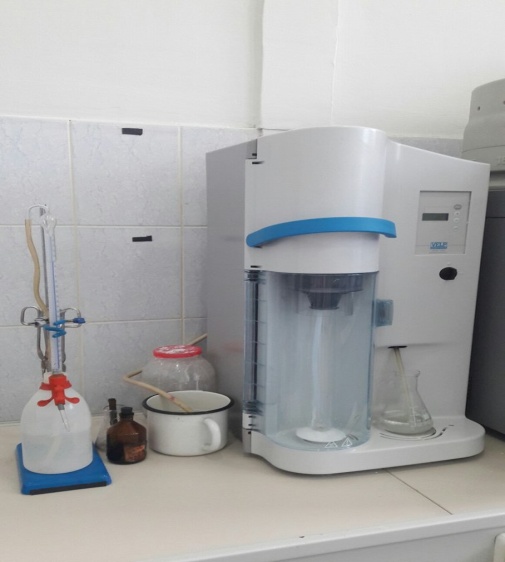 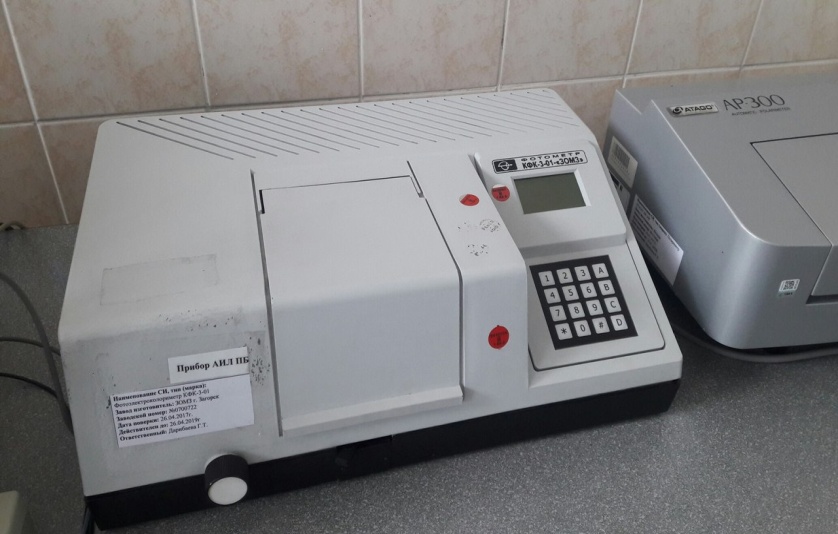 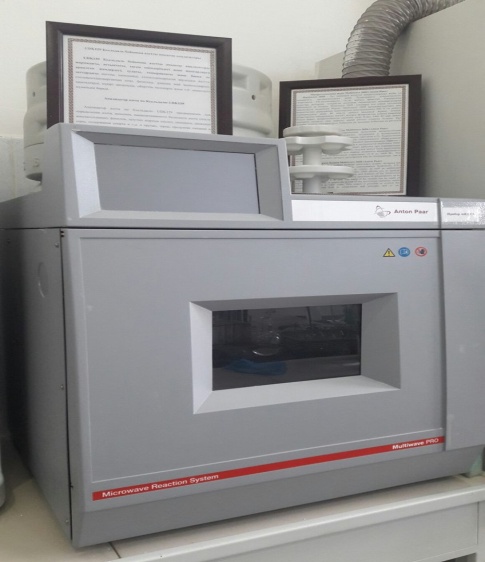 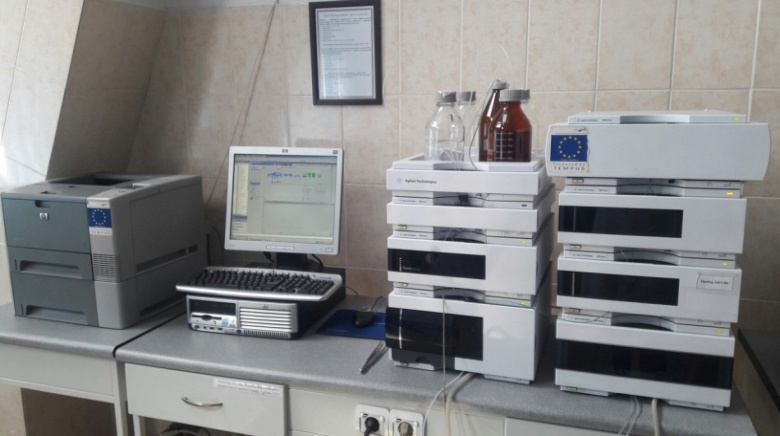 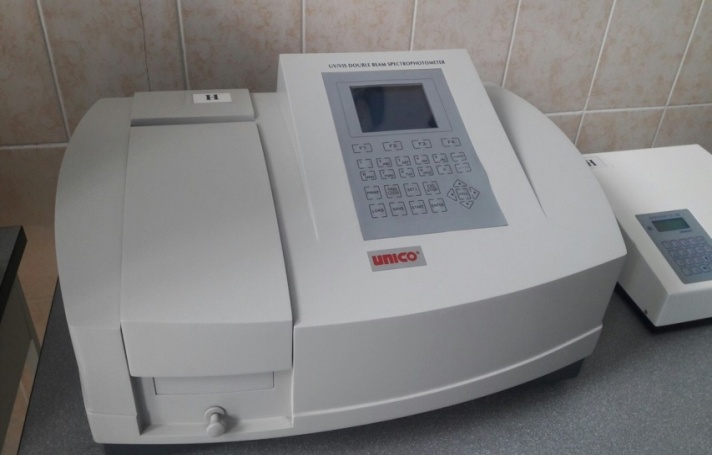 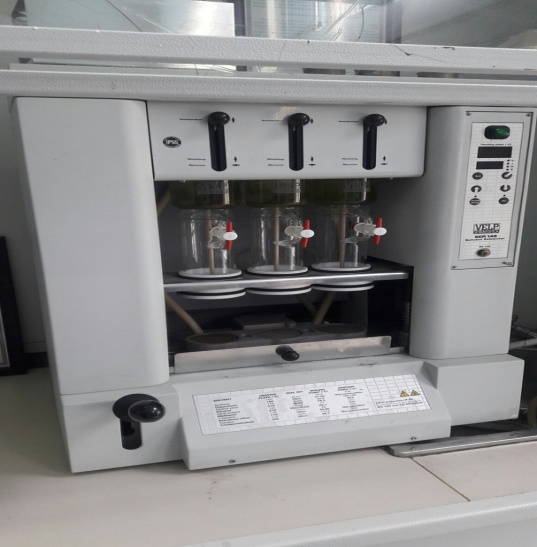 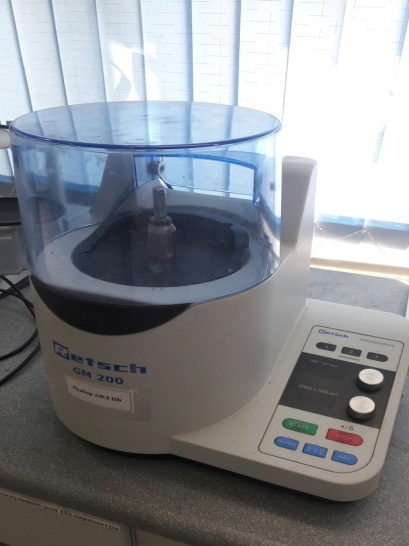 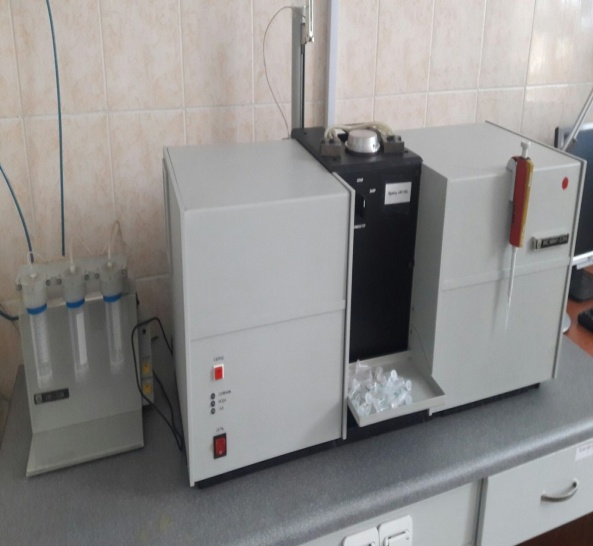 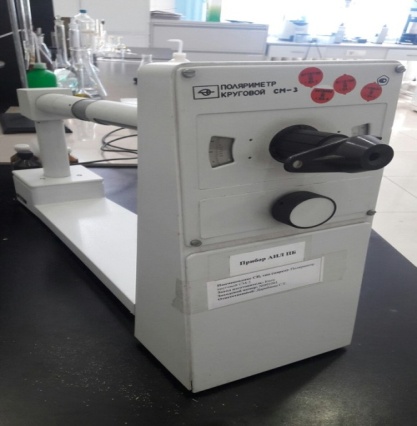 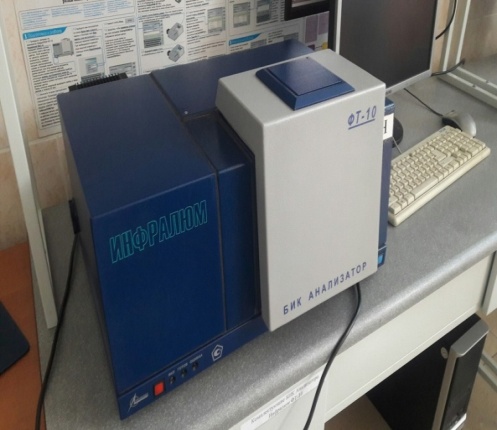 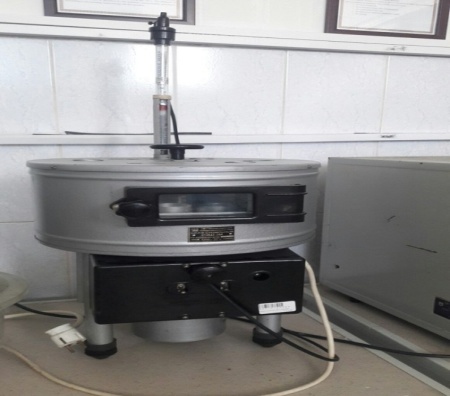 ВремяНазвание занятияФ.И.О преподавателяМесто проведения занятия1 день1 день1 день1 день9.00-10.00Регистрация участников, 1 этаж, фойе корпуса 2АРегистрация участников, 1 этаж, фойе корпуса 2АРегистрация участников, 1 этаж, фойе корпуса 2А10.00-11.00Презентация образовательных программ «Химическая технология органических веществ» и «Экология» – зав. кафедрой ХХТиЭ, к.х.н., проф. Сулейменова М.Ш., место проведения: корпус 2А, 701 ауд.Презентация образовательных программ «Химическая технология органических веществ» и «Экология» – зав. кафедрой ХХТиЭ, к.х.н., проф. Сулейменова М.Ш., место проведения: корпус 2А, 701 ауд.Презентация образовательных программ «Химическая технология органических веществ» и «Экология» – зав. кафедрой ХХТиЭ, к.х.н., проф. Сулейменова М.Ш., место проведения: корпус 2А, 701 ауд.11.00 –13.00(ХТОВ)Лекция: «Современные технологии в области глубокой переработки нефтяного сырья».Алмабеков О.А.проф., д.х.н.корпус 2А, ауд. 90111.00 –13.00(Экология)Лекция: «Зеленая экология и устойчивое развитие».Курманалиев М.К.проф., д.х.н.корпус 2А, ауд. 70113.00 - 14.00Перерыв на обедСтоловая АТУ14.00 - 17.00(ХТОВ)Мастер-класс:«Мониторинг качества нефти и нефтепродуктов».Калмуратова А.А.Генеральный директор НЦЭН «Органик».корпус 2А, ауд. 90114.00 -17.00(Экология) Практическое занятие: «Экологическое моделирование и проектирование предприятий нефтехимической отрасли».Молдагазыева Ж.Ы.к.х.н., и.о. доцентакорпус 2А, ауд. 7062 день2 день2 день2 день10.00- 11.00(ХТОВ)Практическое занятие: «Проектирование и оборудование технологических процессов нефтепереработки».Кожайсакова М.А.магистр, старший преподавателькорпус 2А, ауд. 90111.00-13.00(ХТОВ)Практическое занятие: «Создание наноматериалов с полифункциональными свойствами».Таусарова Б.Р.проф., д.х.н.корпус 2А, ауд. 90110.00-13.00(Экология) Практическое занятие: «Стандартизация и сертификация в области охраны окружающей среды».Молдагазыева Ж.Ы.к.х.н., и.о. доцентакорпус 2А, ауд. 70313.00- 14.00Перерыв на обедСтоловая АТУ14.00-17.00(ХТОВ, Экология)Мастер-класс: «Экологическое проектирование промышленных предприятий нефтехимической отрасли с использованием ПК ЭРА.Мырхеева Д.Н.технический директор ТОО «Envico»корпус 2А, ауд. 7013 день3 день3 день3 день10.00- 13.00(ХТОВ, Экология)Лекция: «Современное состояние и перспективы развития инструмен-тальных методов анализа».Козыбаев А.К. к.х.н., проф.корпус 2Б,ауд. 10613.00-14.30Обеденный перерывОбеденный перерывСтоловая АТУ14.00-17.00(ХТОВ, Экология)Мастер-класс:«Методика работы на современных сверхточных приборах».Козыбаев А.К.к.х.н., проф., директор НИЛ ПБкорпус 2Б, ауд. 1064 день4 день4 день4 день10.00- 13.00(ХТОВ)Лекция: «Перспективы использования сер-нистых отходов нефтехимического производства».Ягудеев Т.А.проф., д.х.н.корпус 2А,ауд. 90110.00- 13.00(Экология)Лекция: «Основные принципы защиты атмосферы и рационализации ее качества».Дарибаев Ж.Е.проф., д.т.н.корпус 2А,ауд. 70313.00-14.00Перерыв на обедСтоловая АТУ14.00-17.00(ХТОВ, Экология)Экскурсия на предприятия:производства полимерных материалов, центры анализа нефтепродуктов, экологические компании и фирмы.Алипбаев А.Н.доктор PhD, старший преподавательг. Алматы5 день5 день5 день5 день10.00-12.00(ХТОВ, Экология)Мастер-класс:Аналитический контроль состояния компонентов окружающей средыДжаманбаева Г.Ж. - директор испыта-тельной лаборатории ТОО РНПиИЦ «Казэкология».корпус 2А,ауд. 90112.00-13.00Посещение НИИ и технопарка университетаКозыбаев А.К.к.х.н., проф.корпус 2Б13.00- 14.00Перерыв на обедСтоловая АТУ14.00-15.00Закрытие летней школы. Вручение сертификатовСулейменова М.Ш.к.х.н., проф.корпус 2А, ауд. 70115.00-17.00Ознакомительный тур по г. АлматыСулейменова М.Ш.к.х.н., проф.